Obec Dolní Lukavice si vás dovoluje pozvat na akci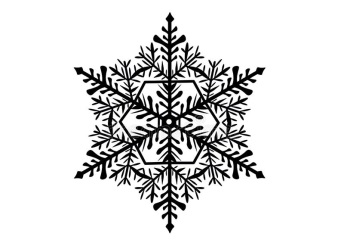 VÍTÁNÍ  ADVENTU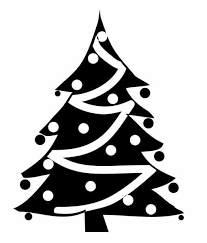                     v sobotu 27. listopadu 202116,30 zahájení akce16,35 Vystoupení hudebního souboru Lukaváček před kostelem    17,00 Rozsvícení vánočního stromu